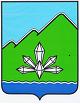 АДМИНИСТРАЦИЯ ДАЛЬНЕГОРСКОГО ГОРОДСКОГО ОКРУГА                 ПРИМОРСКОГО КРАЯПОСТАНОВЛЕНИЕ 			                          г. Дальнегорск                               №  _______Об утверждении муниципальной программы «Укрепление общественного здоровья населения Дальнегорского городского округа» На основании Федерального закона от 06.10.2003 № 131-ФЗ «Об общих принципах организации местного самоуправления в Российской Федерации», постановлением администрации Дальнегорского городского округа от 19.07.2018 No 488-па «Об утверждении порядка принятия решений о разработке, реализации и проведении оценки эффективности реализации муниципальных программ администрации Дальнегорского городского округа», руководствуясь Уставом Дальнегорского городского округа, администрация Дальнегорского городского округаПОСТАНОВЛЯЕТ:Утвердить прилагаемую муниципальную «Укрепление общественного здоровья населения Дальнегорского городского округа».Настоящее постановление вступает в силу с 1 января 2022 года.Разместить настоящее постановление на официальном сайте Дальнегорского городского округа и в государственной автоматизированной информационной системе «Управление».Глава Дальнегорскогогородского округа                                               			      А.М. Теребилов